Objednávka č.NPS270498   Hana Volná <xxxxxxxxxxxx>  26.3.2024 9:46  Komu: xxxxxxxxxxxxxx>  Dobrý den,  děkujeme za Vaši objednávku.  
NPS270498  S pozdravem  
Hana Volná  Obchodní oddělení  ____________________________________________________________ RADIXCZ zdravotnická technika 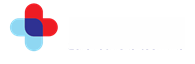 Čáslavská 231  284 01 Kutná Hora – Karlov, Česká republika tel.: xxxxxxxxx  fax: +xxxxxxxxx  mobil: xxxxxxxxxxxx  e-mail: xxxxxxxxxxxxxxx  
http://www.radixcz.cz  